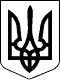 БЕРЕГІВСЬКА РАЙОННА ДЕРЖАВНА АДМІНІСТРАЦІЯЗАКАРПАТСЬКОЇ ОБЛАСТІР О З П О Р Я Д Ж Е Н Н Я__03.03.2021 __                                 Берегове                                      №__46__Про  затвердження  проєктів  землеустрою  щодо  відведенняземельних ділянок, цільове призначення яких змінюється Відповідно до статей 6 і 39 Закону України „Про місцеві державні адміністрації”, статті 30 Закону України „Про землеустрій”, статті 20 Земельного кодексу України, розглянувши заяви громадянки  Федорової Катерини Юріївної та подані нею матеріали проєктів землеустрою:1.Затвердити проєкти землеустрою щодо відведення земельних ділянок    за межами населених пунктів на території Берегівської міської ради Берегівського району Закарпатської області, цільове призначення яких змінюється із земель для індивідуального садівництва (КВЦПЗ – 01.05) у землі для будівництва та обслуговування об’єктів туристичної інфраструктури та закладів громадського харчування (КВЦПЗ – 03.08):кадастровий номер 2110200000:03:001:0366 площею ;кадастровий номер 2110200000:03:001:0361 площею ;кадастровий номер 2110200000:03:001:0364 площею . В.о.голови, заступник голови державної адміністрації	                                                   Федір БІМБА